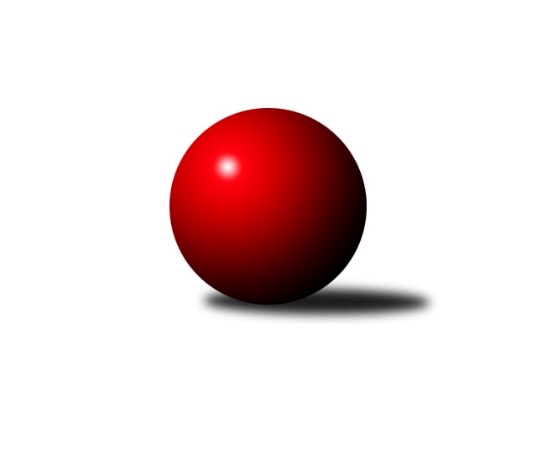 Č.19Ročník 2010/2011	19.3.2011Nejlepšího výkonu v tomto kole: 3422 dosáhlo družstvo: TJ Rostex Vyškov ˝A˝2. KLM B 2010/2011Výsledky 19. kolaSouhrnný přehled výsledků:TJ Start Rychnov n. Kn.	- KK Blansko 	4.5:3.5	3179:3133	13.5:10.5	19.3.KK Šumperk˝A˝	- TJ Třebíč	3:5	3272:3315	11.5:12.5	19.3.TJ Rostex Vyškov ˝A˝	- SK Camo Slavičín ˝A˝	7:1	3422:3271	13.0:11.0	19.3.TJ Opava˝A˝	- KK Moravská Slávia Brno ˝B˝	3:5	3096:3157	11.5:12.5	19.3.TJ BOPO Třebíč	- Sokol Přemyslovice˝A˝	5:3	3247:3197	14.0:10.0	19.3.KK Zábřeh	- SK Baník Ratiškovice	3:5	3260:3297	13.0:11.0	19.3.Tabulka družstev:	1.	TJ Třebíč	19	16	2	1	109.0 : 43.0 	261.0 : 195.0 	 3329	34	2.	TJ Opava˝A˝	19	12	2	5	90.0 : 62.0 	250.0 : 206.0 	 3272	26	3.	TJ Start Rychnov n. Kn.	19	11	1	7	82.0 : 70.0 	240.0 : 216.0 	 3203	23	4.	KK Šumperk˝A˝	19	10	2	7	85.0 : 67.0 	225.0 : 231.0 	 3243	22	5.	KK Zábřeh	19	10	0	9	82.5 : 69.5 	246.5 : 209.5 	 3291	20	6.	SK Baník Ratiškovice	19	10	0	9	77.0 : 75.0 	229.5 : 226.5 	 3201	20	7.	TJ Rostex Vyškov ˝A˝	19	8	3	8	80.0 : 72.0 	232.5 : 223.5 	 3273	19	8.	KK Blansko	19	8	1	10	75.0 : 77.0 	234.0 : 222.0 	 3267	17	9.	KK Moravská Slávia Brno ˝B˝	19	6	1	12	59.0 : 93.0 	206.0 : 250.0 	 3202	13	10.	TJ BOPO Třebíč	19	5	2	12	54.5 : 97.5 	199.5 : 256.5 	 3185	12	11.	Sokol Přemyslovice˝A˝	19	4	3	12	62.0 : 90.0 	207.5 : 248.5 	 3199	11	12.	SK Camo Slavičín ˝A˝	19	5	1	13	56.0 : 96.0 	204.5 : 251.5 	 3206	11Podrobné výsledky kola:	 TJ Start Rychnov n. Kn.	3179	4.5:3.5	3133	KK Blansko 	Jiří Kmoníček	136 	 130 	 147 	136	549 	 2:2 	 553 	 146	127 	 136	144	Ondřej Němec	Miroslav Hanzlík	139 	 121 	 127 	126	513 	 2.5:1.5 	 489 	 124	129 	 127	109	Lukáš Hlavinka	Jakub Seniura	139 	 129 	 133 	129	530 	 4:0 	 472 	 136	122 	 104	110	Martin Honc	Jiří Karasz	120 	 114 	 133 	130	497 	 2:2 	 514 	 110	141 	 135	128	Ladislav Novotný	Jiří Brouček	155 	 120 	 122 	152	549 	 2:2 	 549 	 138	138 	 139	134	Petr Michálek	Vojta Šípek	130 	 144 	 126 	141	541 	 1:3 	 556 	 125	156 	 130	145	Roman Flekrozhodčí: Nejlepší výkon utkání: 556 - Roman Flek	 KK Šumperk˝A˝	3272	3:5	3315	TJ Třebíč	Miroslav Smrčka	156 	 130 	 143 	142	571 	 3:1 	 564 	 149	142 	 142	131	Karel Uhlíř	Josef Touš	160 	 141 	 124 	152	577 	 3:1 	 547 	 147	120 	 142	138	Petr Března	Jaroslav Sedlář	129 	 122 	 122 	147	520 	 1:3 	 551 	 136	143 	 130	142	Milan Mokrý	Marek Zapletal	133 	 142 	 118 	116	509 	 0:4 	 558 	 145	146 	 142	125	Aleš Zeman	Jan Petko	147 	 142 	 151 	133	573 	 2.5:1.5 	 556 	 129	116 	 151	160	Kamil Nestrojil	Zdeněk Palyza	130 	 125 	 132 	135	522 	 2:2 	 539 	 142	134 	 129	134	Václav Rypelrozhodčí: Nejlepší výkon utkání: 577 - Josef Touš	 TJ Rostex Vyškov ˝A˝	3422	7:1	3271	SK Camo Slavičín ˝A˝	Petr Pevný	150 	 129 	 158 	128	565 	 2:2 	 551 	 125	146 	 121	159	Zdeněk Gajda	Michal Prachař	134 	 138 	 139 	141	552 	 1:3 	 568 	 148	149 	 123	148	Pavel Sláma	Jiří Trávníček	157 	 149 	 147 	161	614 	 2:2 	 578 	 126	157 	 155	140	Karel Ivaniš	Kamil Bednář	130 	 173 	 128 	155	586 	 2:2 	 542 	 135	136 	 134	137	Jiří Zimek	Eduard Varga	129 	 150 	 144 	140	563 	 4:0 	 491 	 126	125 	 118	122	Libor Pekárek ml.	Aleš Staněk	149 	 120 	 119 	154	542 	 2:2 	 541 	 132	129 	 132	148	František Novákrozhodčí: Nejlepší výkon utkání: 614 - Jiří Trávníček	 TJ Opava˝A˝	3096	3:5	3157	KK Moravská Slávia Brno ˝B˝	Jiří Vícha	125 	 120 	 121 	128	494 	 0:4 	 539 	 126	134 	 147	132	Svatopluk Krejčí	Radim Marek	142 	 149 	 141 	125	557 	 3:1 	 495 	 122	115 	 117	141	Miloš Stloukal	Vladimír Konečný	149 	 131 	 129 	106	515 	 2.5:1.5 	 512 	 141	100 	 129	142	Radim Hostinský	Petr Bracek	116 	 122 	 117 	142	497 	 2:2 	 532 	 132	121 	 148	131	Jan Bernatík	Pavel Skopalík	110 	 134 	 130 	121	495 	 1:3 	 551 	 129	160 	 121	141	Dalibor Dvorník	Jiří Hendrych	133 	 147 	 123 	135	538 	 3:1 	 528 	 119	133 	 153	123	Lubomír Kalakajrozhodčí: Nejlepší výkon utkání: 557 - Radim Marek	 TJ BOPO Třebíč	3247	5:3	3197	Sokol Přemyslovice˝A˝	Jan Grygar	129 	 140 	 118 	132	519 	 1.5:2.5 	 560 	 151	134 	 143	132	Ladislav Stárek	Jiří Mikoláš	150 	 141 	 150 	149	590 	 3:1 	 538 	 134	144 	 127	133	Milan Dvorský	Filip Šupčík	133 	 121 	 134 	127	515 	 3:1 	 510 	 130	119 	 122	139	Vojtěch Jurníček	Bohumil Drápela	131 	 131 	 134 	134	530 	 1.5:2.5 	 529 	 131	143 	 112	143	Milan Zezulka	Jiří Janda	140 	 133 	 123 	123	519 	 1:3 	 539 	 134	139 	 131	135	Jiří Zezulka st.	Robert Pevný	139 	 130 	 160 	145	574 	 4:0 	 521 	 138	120 	 121	142	Pavel Lužnýrozhodčí: Nejlepší výkon utkání: 590 - Jiří Mikoláš	 KK Zábřeh	3260	3:5	3297	SK Baník Ratiškovice	Pavel Hrdlička	108 	 155 	 144 	157	564 	 3:1 	 547 	 149	122 	 143	133	Jakub Tomančák	Martin Sitta	145 	 135 	 157 	122	559 	 2:2 	 547 	 136	140 	 140	131	Jakub Toman	Lukáš Horňák	139 	 107 	 140 	133	519 	 2:2 	 556 	 152	141 	 133	130	Josef Toman	Josef Sitta	146 	 140 	 146 	132	564 	 3:1 	 515 	 131	125 	 114	145	Aleš Zálešák	Zdeněk Švub	146 	 120 	 139 	117	522 	 2:2 	 549 	 141	142 	 137	129	Viktor Výleta	Jiří Flídr	137 	 118 	 131 	146	532 	 1:3 	 583 	 127	152 	 152	152	Luděk Rychlovskýrozhodčí: Nejlepší výkon utkání: 583 - Luděk RychlovskýPořadí jednotlivců:	jméno hráče	družstvo	celkem	plné	dorážka	chyby	poměr kuž.	Maximum	1.	Petr Pevný 	TJ Rostex Vyškov ˝A˝	578.49	377.6	200.9	1.3	10/10	(618)	2.	Martin Sitta 	KK Zábřeh	577.92	374.9	203.0	1.9	9/10	(625)	3.	Václav Rypel 	TJ Třebíč	574.56	379.2	195.4	1.9	9/11	(618)	4.	Kamil Nestrojil 	TJ Třebíč	573.17	372.6	200.6	1.7	11/11	(611)	5.	Ondřej Němec 	KK Blansko 	570.28	377.1	193.2	2.0	10/11	(610)	6.	Radim Marek 	TJ Opava˝A˝	566.95	366.3	200.6	1.4	9/10	(633)	7.	Josef Sitta 	KK Zábřeh	565.25	378.9	186.4	2.0	10/10	(600)	8.	Lukáš Horňák 	KK Zábřeh	562.71	367.5	195.3	2.7	10/10	(594)	9.	Josef Touš 	KK Šumperk˝A˝	562.01	363.9	198.1	2.0	10/10	(607)	10.	Luděk Rychlovský 	SK Baník Ratiškovice	561.47	363.7	197.7	2.0	10/11	(598)	11.	Jiří Trávníček 	TJ Rostex Vyškov ˝A˝	561.08	371.5	189.6	2.6	9/10	(614)	12.	Jiří Mikoláš 	TJ BOPO Třebíč	556.78	361.3	195.5	2.5	10/10	(607)	13.	Karel Uhlíř 	TJ Třebíč	556.69	369.8	186.9	3.5	8/11	(602)	14.	Petr Března 	TJ Třebíč	554.81	362.9	191.9	2.4	11/11	(608)	15.	Jiří Hendrych 	TJ Opava˝A˝	554.70	367.9	186.8	3.2	10/10	(597)	16.	Robert Pevný 	TJ BOPO Třebíč	552.13	362.6	189.5	2.3	10/10	(600)	17.	Eduard Varga 	TJ Rostex Vyškov ˝A˝	550.06	374.2	175.8	4.4	10/10	(597)	18.	Jiří Vícha 	TJ Opava˝A˝	549.89	362.5	187.4	4.1	10/10	(612)	19.	Dalibor Ksandr 	TJ Start Rychnov n. Kn.	549.39	359.5	189.9	1.5	10/10	(585)	20.	Vladimír Konečný 	TJ Opava˝A˝	548.75	356.9	191.9	2.5	10/10	(613)	21.	Viktor Výleta 	SK Baník Ratiškovice	547.39	362.9	184.5	3.7	10/11	(580)	22.	Ladislav Stárek 	Sokol Přemyslovice˝A˝	546.88	367.6	179.3	3.5	11/11	(594)	23.	Aleš Zeman 	TJ Třebíč	546.81	367.1	179.7	2.9	11/11	(600)	24.	Pavel Sláma 	SK Camo Slavičín ˝A˝	546.63	363.9	182.7	3.4	11/11	(595)	25.	Jiří Zezulka st. 	Sokol Přemyslovice˝A˝	546.40	362.4	184.0	2.5	10/11	(604)	26.	Milan Mokrý 	TJ Třebíč	545.52	358.5	187.0	2.5	8/11	(614)	27.	Jakub Tomančák 	SK Baník Ratiškovice	545.11	363.3	181.8	2.4	11/11	(590)	28.	Jiří Flídr 	KK Zábřeh	544.77	361.1	183.7	3.1	10/10	(577)	29.	Dalibor Dvorník 	KK Moravská Slávia Brno ˝B˝	543.98	361.7	182.2	3.6	11/11	(625)	30.	Josef Toman 	SK Baník Ratiškovice	543.80	368.2	175.6	4.6	10/11	(594)	31.	Jan Petko 	KK Šumperk˝A˝	543.62	361.6	182.0	3.0	10/10	(610)	32.	Miloš Stloukal 	KK Moravská Slávia Brno ˝B˝	543.44	356.6	186.8	3.0	8/11	(571)	33.	Ladislav Novotný 	KK Blansko 	542.68	359.1	183.6	2.7	10/11	(583)	34.	Aleš Staněk 	TJ Rostex Vyškov ˝A˝	542.15	364.9	177.3	5.4	9/10	(585)	35.	Roman Flek 	KK Blansko 	541.97	365.9	176.1	3.7	11/11	(580)	36.	Petr Michálek 	KK Blansko 	541.73	360.1	181.7	4.1	11/11	(561)	37.	Libor Pekárek ml. 	SK Camo Slavičín ˝A˝	540.90	364.8	176.1	4.8	11/11	(573)	38.	Miroslav Smrčka 	KK Šumperk˝A˝	540.50	361.4	179.1	2.5	10/10	(582)	39.	Martin Honc 	KK Blansko 	537.27	358.3	179.0	3.2	11/11	(616)	40.	Bohumil Drápela 	TJ BOPO Třebíč	536.99	351.5	185.5	2.8	10/10	(565)	41.	Kamil Bednář 	TJ Rostex Vyškov ˝A˝	536.91	358.0	178.9	4.1	8/10	(586)	42.	Karel Ivaniš 	SK Camo Slavičín ˝A˝	536.77	355.2	181.6	2.6	10/11	(586)	43.	Radim Hostinský 	KK Moravská Slávia Brno ˝B˝	536.63	353.3	183.3	3.3	8/11	(577)	44.	Jiří Kmoníček 	TJ Start Rychnov n. Kn.	534.44	361.5	172.9	3.1	10/10	(588)	45.	Petr Wolf 	TJ Opava˝A˝	533.89	359.4	174.5	3.1	8/10	(562)	46.	František Novák 	SK Camo Slavičín ˝A˝	533.40	355.6	177.9	4.1	10/11	(567)	47.	Marek Zapletal 	KK Šumperk˝A˝	533.40	360.6	172.8	4.4	10/10	(578)	48.	Aleš Zálešák 	SK Baník Ratiškovice	532.84	351.1	181.8	4.1	10/11	(576)	49.	Tomáš Polášek 	SK Camo Slavičín ˝A˝	531.94	362.7	169.2	4.9	9/11	(593)	50.	Milan Zezulka 	Sokol Přemyslovice˝A˝	531.56	358.4	173.1	5.1	10/11	(571)	51.	Jaroslav Sedlář 	KK Šumperk˝A˝	530.85	358.5	172.3	4.4	8/10	(598)	52.	Jiří Brouček 	TJ Start Rychnov n. Kn.	530.37	356.3	174.0	3.9	9/10	(565)	53.	Zdeněk Palyza 	KK Šumperk˝A˝	529.96	360.5	169.5	3.1	10/10	(574)	54.	Pavel Lužný 	Sokol Přemyslovice˝A˝	529.69	353.5	176.2	3.5	11/11	(584)	55.	Petr Bracek 	TJ Opava˝A˝	526.35	355.1	171.3	4.6	10/10	(567)	56.	Jiří Zimek 	SK Camo Slavičín ˝A˝	526.04	354.8	171.2	5.3	9/11	(572)	57.	Vojta Šípek 	TJ Start Rychnov n. Kn.	523.98	353.4	170.6	6.2	8/10	(570)	58.	Vojtěch Jurníček 	Sokol Přemyslovice˝A˝	523.96	354.8	169.2	3.9	11/11	(561)	59.	Lubomír Kalakaj 	KK Moravská Slávia Brno ˝B˝	523.49	352.5	171.0	6.5	9/11	(568)	60.	Jan Grygar 	TJ BOPO Třebíč	523.37	352.0	171.4	5.0	9/10	(580)	61.	František Jakoubek 	TJ BOPO Třebíč	515.69	352.8	162.9	5.8	10/10	(551)	62.	Pavel Hrdlička 	KK Zábřeh	513.24	357.9	155.3	6.5	10/10	(580)	63.	Vladimír Dřevo 	TJ BOPO Třebíč	504.89	347.9	157.0	8.7	9/10	(590)		Josef Němeček 	KK Moravská Slávia Brno ˝B˝	580.00	383.5	196.5	2.5	1/11	(583)		Milan Krejčí 	KK Moravská Slávia Brno ˝B˝	578.00	377.0	201.0	3.0	1/11	(578)		Miloš Švarcberger 	KK Moravská Slávia Brno ˝B˝	566.25	364.5	201.8	2.6	2/11	(594)		Pavel Kovalčík 	TJ Opava˝A˝	557.00	366.0	191.0	2.0	1/10	(557)		Ivo Hostinský 	KK Moravská Slávia Brno ˝B˝	554.00	361.0	193.0	6.0	2/11	(603)		Pavel Hendrych 	TJ Opava˝A˝	553.00	370.0	183.0	3.0	2/10	(560)		Michal Kellner 	KK Moravská Slávia Brno ˝B˝	551.00	355.0	196.0	0.0	1/11	(551)		Roman Porubský 	KK Blansko 	550.53	363.4	187.1	2.0	5/11	(599)		Bronislav Fojtík 	SK Camo Slavičín ˝A˝	547.00	380.0	167.0	7.0	1/11	(547)		Jaroslav Vymazal 	KK Šumperk˝A˝	546.67	366.9	179.8	3.8	3/10	(572)		Miroslav Mátl 	TJ Třebíč	544.76	361.0	183.7	3.9	5/11	(575)		Zdeněk Gajda 	SK Camo Slavičín ˝A˝	543.33	370.2	173.2	6.2	3/11	(551)		Jiří Karasz 	TJ Start Rychnov n. Kn.	542.48	362.5	180.0	4.1	6/10	(582)		Pavel Pekárek 	SK Camo Slavičín ˝A˝	542.00	365.0	177.0	5.0	2/11	(559)		Radek Grulich 	Sokol Přemyslovice˝A˝	540.75	365.5	175.3	4.0	1/11	(561)		Jan Bernatík 	KK Moravská Slávia Brno ˝B˝	540.17	362.3	177.8	4.2	6/11	(587)		Stanislav Žáček 	KK Moravská Slávia Brno ˝B˝	539.69	356.0	183.7	2.6	6/11	(604)		Jiří Pácha 	TJ Start Rychnov n. Kn.	539.00	363.0	176.0	6.0	1/10	(539)		Milan Dvorský 	Sokol Přemyslovice˝A˝	538.00	345.0	193.0	4.0	1/11	(538)		František Mráka 	SK Baník Ratiškovice	537.75	359.3	178.5	3.3	4/11	(570)		Martin Macas 	KK Zábřeh	537.45	357.9	179.6	1.9	5/10	(575)		Svatopluk Krejčí 	KK Moravská Slávia Brno ˝B˝	536.67	357.1	179.5	3.1	5/11	(565)		Martin Čihák 	TJ Start Rychnov n. Kn.	535.17	368.3	166.9	5.1	4/10	(544)		Petr Galus 	TJ Start Rychnov n. Kn.	535.00	368.5	166.5	7.0	2/10	(546)		Lukáš Hlavinka 	KK Blansko 	534.53	352.4	182.1	2.2	6/11	(570)		Karel Sigmund 	Sokol Přemyslovice˝A˝	533.38	353.4	180.0	3.1	4/11	(540)		Zdeněk Švub 	KK Zábřeh	533.16	357.6	175.6	3.1	5/10	(587)		Martin Marek 	KK Zábřeh	533.00	360.3	172.7	4.0	3/10	(570)		Jan Šmerda 	KK Blansko 	533.00	366.0	167.0	5.0	1/11	(533)		Jan Dobeš 	TJ Třebíč	532.67	362.0	170.7	6.0	3/11	(551)		Štěpán Večerka 	KK Moravská Slávia Brno ˝B˝	532.00	380.0	152.0	3.0	1/11	(532)		Michal Prachař 	TJ Rostex Vyškov ˝A˝	530.05	363.7	166.4	5.1	4/10	(552)		Jakub Toman 	SK Baník Ratiškovice	527.95	357.1	170.9	6.5	7/11	(555)		Petr Holanec 	TJ Start Rychnov n. Kn.	527.83	357.1	170.7	5.0	6/10	(582)		Josef Něnička 	SK Baník Ratiškovice	526.11	351.2	174.9	3.2	3/11	(549)		Miroslav Němec 	TJ Rostex Vyškov ˝A˝	525.50	349.0	176.5	3.5	2/10	(534)		Jakub Seniura 	TJ Start Rychnov n. Kn.	525.17	355.7	169.5	5.5	6/10	(543)		Kamil Frydrych 	TJ Start Rychnov n. Kn.	525.00	345.0	180.0	6.0	1/10	(525)		Ivo Mrhal  ml.	Sokol Přemyslovice˝A˝	524.76	353.8	171.0	4.0	7/11	(563)		Ladislav Musil 	TJ Rostex Vyškov ˝A˝	522.33	362.0	160.3	4.7	5/10	(541)		Petr Trusina 	KK Moravská Slávia Brno ˝B˝	521.22	359.4	161.8	7.2	6/11	(560)		Karel Škrobánek 	TJ Opava˝A˝	518.00	350.0	168.0	10.0	1/10	(518)		Tomáš Vejmola 	TJ Rostex Vyškov ˝A˝	518.00	358.0	160.0	5.0	1/10	(518)		Jan Hédl 	KK Blansko 	514.00	358.5	155.5	8.0	2/11	(533)		Jiří Janda 	TJ BOPO Třebíč	513.25	348.5	164.8	7.0	2/10	(519)		Eduard Tomek 	Sokol Přemyslovice˝A˝	510.67	338.7	172.0	4.7	3/11	(541)		Daniel Svoboda 	KK Moravská Slávia Brno ˝B˝	509.00	341.0	168.0	5.0	2/11	(526)		Jiří Chrastina 	TJ Rostex Vyškov ˝A˝	507.00	331.0	176.0	1.0	1/10	(507)		Josef Polák 	KK Moravská Slávia Brno ˝B˝	506.75	346.3	160.4	7.9	4/11	(553)		Miroslav Hanzlík 	TJ Start Rychnov n. Kn.	504.00	343.0	161.0	7.5	1/10	(513)		Jan Polák 	KK Moravská Slávia Brno ˝B˝	503.00	343.0	160.0	6.0	1/11	(503)		Rudolf Haim 	TJ Opava˝A˝	499.00	341.0	158.0	10.5	2/10	(516)		Filip Šupčík 	TJ BOPO Třebíč	495.50	350.0	145.5	9.5	1/10	(515)		Pavel Skopalík 	TJ Opava˝A˝	495.00	348.0	147.0	2.0	1/10	(495)		Oldřich Krsek 	TJ Start Rychnov n. Kn.	491.00	339.0	152.0	11.0	1/10	(491)		Pavel Šplíchal 	TJ BOPO Třebíč	487.00	343.0	144.0	8.0	1/10	(487)		Milan Jahn 	TJ Opava˝A˝	485.00	341.0	144.0	12.0	1/10	(485)		Petr Bařinka 	SK Camo Slavičín ˝A˝	459.00	315.0	144.0	13.0	1/11	(459)Sportovně technické informace:Starty náhradníků:registrační číslo	jméno a příjmení 	datum startu 	družstvo	číslo startu
Hráči dopsaní na soupisku:registrační číslo	jméno a příjmení 	datum startu 	družstvo	Program dalšího kola:20. kolo26.3.2011	so	10:00	KK Moravská Slávia Brno ˝B˝ - KK Zábřeh	26.3.2011	so	10:00	SK Baník Ratiškovice - TJ Rostex Vyškov ˝A˝	26.3.2011	so	10:00	SK Camo Slavičín ˝A˝ - TJ BOPO Třebíč	26.3.2011	so	13:00	TJ Třebíč - TJ Start Rychnov n. Kn.	26.3.2011	so	13:00	KK Blansko  - TJ Opava˝A˝	26.3.2011	so	14:30	Sokol Přemyslovice˝A˝ - KK Šumperk˝A˝	Nejlepší šestka kola - absolutněNejlepší šestka kola - absolutněNejlepší šestka kola - absolutněNejlepší šestka kola - absolutněNejlepší šestka kola - dle průměru kuželenNejlepší šestka kola - dle průměru kuželenNejlepší šestka kola - dle průměru kuželenNejlepší šestka kola - dle průměru kuželenNejlepší šestka kola - dle průměru kuželenPočetJménoNázev týmuVýkonPočetJménoNázev týmuPrůměr (%)Výkon3xJiří TrávníčekVyškov A6143xJiří TrávníčekVyškov A111.266148xJiří MikolášBOPO A5907xJiří MikolášBOPO A108.225901xKamil BednářVyškov A5867xLuděk RychlovskýRatiškovice106.575832xLuděk RychlovskýRatiškovice5831xRoman FlekBlansko106.575561xKarel IvanišSlavičín A5782xKamil BednářVyškov A106.195867xJosef ToušŠumperk˝A˝57710xOndřej NěmecBlansko106553